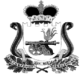 ОТДЕЛ ОБРАЗОВАНИЯ АДМИНИСТРАЦИИ МУНИЦИПАЛЬНОГО ОБРАЗОВАНИЯ «КАРДЫМОВСКИЙ РАЙОН» СМОЛЕНСКОЙ ОБЛАСТИ                                                      ПРИКАЗ      от 12.12.2017                    	№ 199О проведении семинара-практикумадля       учителей     математики      и   учителей начальных классов          В соответствии с планом работы Отдела образования Администрации муниципального образования «Кардымовский район» Смоленской области на 2017 год, с целью обсуждения опыта, проблем и выработки перспективных направлений по совершенствованию уровня профессиональных компетенций учителей математики и учителей начальных классов      п р и к а з ы в а ю:Провести семинар-практикум для учителей математики и учителей начальных классов по теме: «Использование современных педагогических технологий в целях повышения качества математического образования при введении ФГОС» 14 декабря 2017 года на базе МБОУ «Кардымовская СШ».Утвердить программу семинара-практикума по теме: «Использование современных педагогических технологий в целях повышения качества математического образования при введении ФГОС» (приложение).Руководителям общеобразовательных учреждений района обеспечить явку педагогических работников на семинар-практикум.Ответственность за организацию и проведение семинара возложить на главного специалиста Отдела образования Е.Г. Киселеву.Контроль исполнения данного приказа оставляю за собой.Начальник Отдела образования                                              С.В. Федорова\Елена Геннадьевна Киселева(848167) 4-21-56Приложениек   приказу   Отдела  образованияот  12.12.2017  №                                                         ПРОГРАММАсеминара-практикума «Использование современных педагогических технологий в целях повышения качества математического образования при введении ФГОС»Дата проведения:  14 декабря 2017 годаНачало работы семинара-практикума: 10-00 Место проведения:  МБОУ «Кардымовская СШ»Цель:  обсуждение опыта, проблем и выработки перспективных направлений по совершенствованию уровня профессиональных компетенций учителей математики и учителей начальных классов             Практическая часть семинара-практикума№  урокаВремяКлассПредмет   ТемаУчитель     210.00 – 10.4510математика«Логарифмы»Хмызова Надежда Ивановна     311.00 – 11.451 «А»математика«Сложение и вычитание числа 4»Баранова Елена Владимировна     411.55 – 12.404 «А»математика«Закрепление письменных вычислительных навыков»    Пономарева Ольга Ивановна